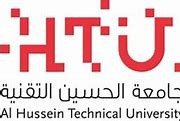 Witness statement – BTEC Higher NationalsStudent name:Student ID:Qualification:Unit number & title:Description of activity undertaken (please be as specific as possible)Description of activity undertaken (please be as specific as possible)Description of activity undertaken (please be as specific as possible)Description of activity undertaken (please be as specific as possible)Assessment & grading criteria for which the activity provides evidenceAssessment & grading criteria for which the activity provides evidenceAssessment & grading criteria for which the activity provides evidenceAssessment & grading criteria for which the activity provides evidenceHow the activity meets the requirements of the assessment criteria, including how and where the activity took placeHow the activity meets the requirements of the assessment criteria, including how and where the activity took placeHow the activity meets the requirements of the assessment criteria, including how and where the activity took placeHow the activity meets the requirements of the assessment criteria, including how and where the activity took placeWitness name:Witness job role:Witness signature:Date:Student name:Student signature:Date:Assessor name:Assessor signature:Date: